Wtorek 2.06.2020r. Temat kompleksowy: Moje podwórko1. Nasi bohaterowie: Zula, Tomek, Pola, Kuba, Nela i Pan Trener pokażą Ci jak aktywnie można spędzić 
    dzień na podwórku. Spróbuj razem z naszymi bohaterami poćwiczyć i zaśpiewać refren piosenki. https://www.youtube.com/watch?v=OZTYeTEZ2wA2. Małpka bardzo lubi się bawić na dworze.  Jej ulubioną zabawą, to skoki po linach. Doprowadź małpkę do bananów 
    w nagrodę  za jej aktywność na świeżym powietrzu.  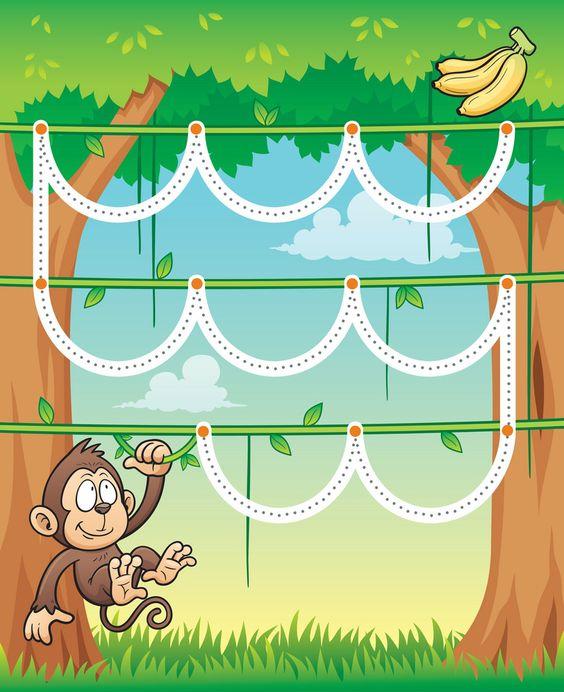 3. Poznaj liczbę 10. Policz ile ptaszków znajduje się na obrazku i pokoloruj je według własnego pomysłu. 
    Pokoloruj i obrysuj po śladach liczbę 10. 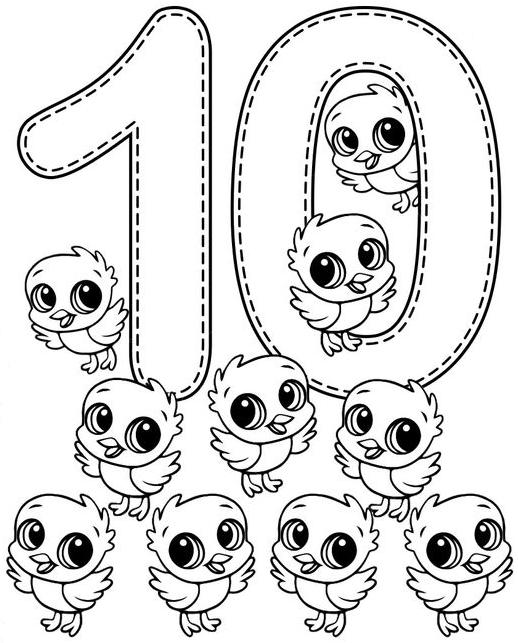 